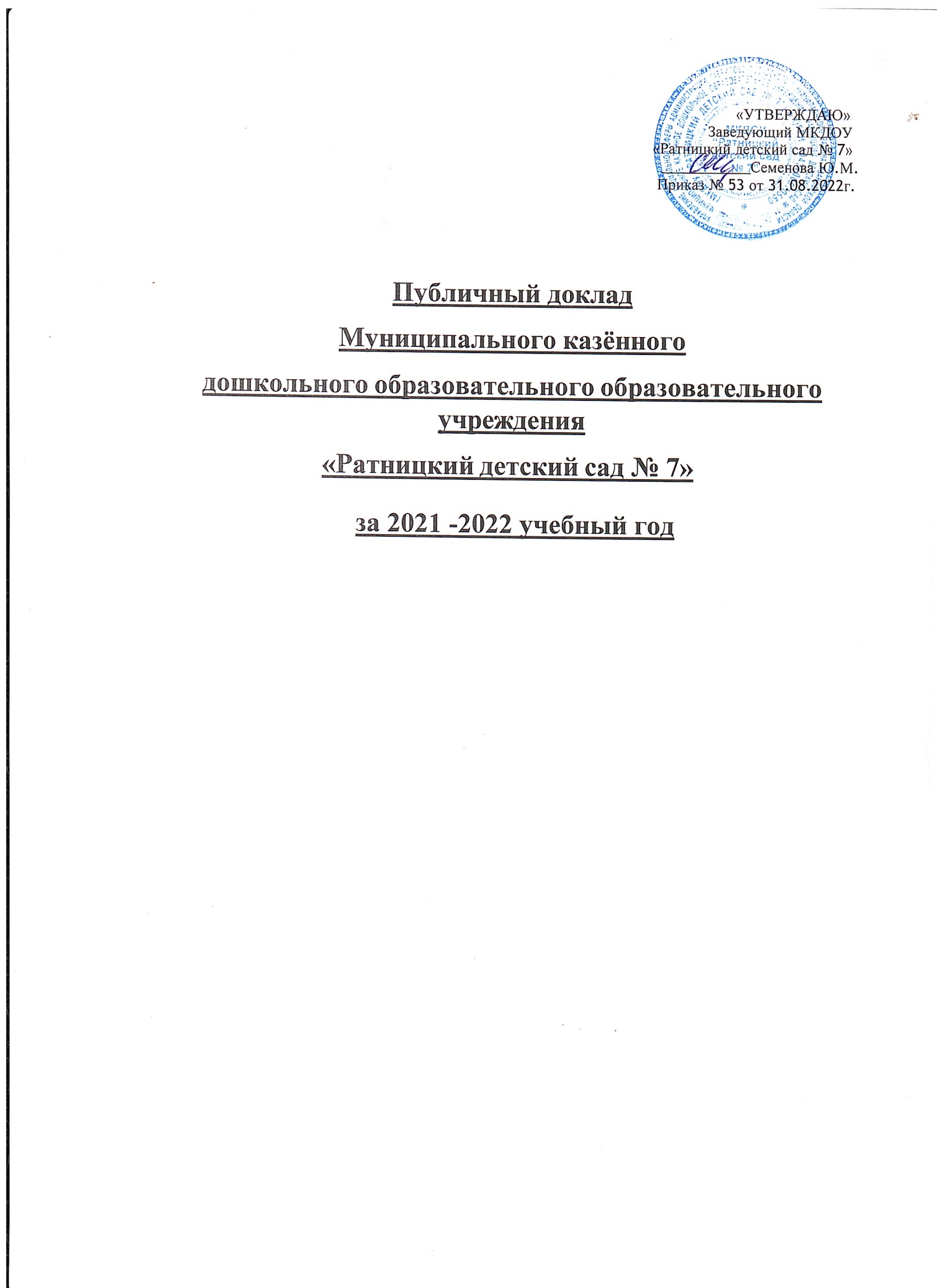 Раздел 1. Общая характеристика дошкольного образовательного учрежденияСоциокультурные и экономические условияНаименование учреждения:Муниципальное казённое дошкольное образовательное учреждение «Ратницкий детский сад № 7» (МКДОУ «Ратницкий детский сад № 7»)Год постройки здания: 1977 год. Фамилия, имя, отчество руководителя: Семенова Юлия Михайловна Педагогический стаж: 8 летСтаж руководителя МКДОУ – молодой специалистЮридический и фактический адрес: 155006, Ивановская область, Гаврилово-Посадский район, с. Ратницкое, д.89Местонахождение учреждения: 155006, Ивановская область, Гаврилово-Посадский район, с. Ратницкое, д.89Телефон: Тел.: 8(49355)29-416; e-mail:  ratdetsad7@yandex.ruУчредитель дошкольного учреждения: Отдел Образования Управления социальной сферы Администрации Гаврилово-Посадского муниципального района Ивановской области. Дошкольное учреждение расположено в одноэтажном здании, в котором функционирует 1 разновозрастная подгруппа. Наполняемость МКДОУ 15человек, в 2021 – 2022 году составила 14 детей дошкольного возраста. Детский сад посещают дети села Ратницкое, Иваньково. Режим работы МКДОУ «Ратницкий детский сад № 7»по графику пятидневной рабочей недели с двумя выходными днями. Время пребывания детей в детском саду 10,5 часов с 07.30 до 18.00.Правила приема на обучение по образовательным программам дошкольного образования в МКДОУ «Ратницкий детский сад № 7» разработаны всоответствии с Федеральным законом «Об образовании в Российской Федерации» от 29.12.2012 № 273-ФЗ, приказом Минобрнауки России от 08.04.2014 № 293 «Об утверждении Порядка приема на обучение по образовательным программам дошкольного образования».Программное обеспечение ДОУ:Содержание и организация образовательной деятельности определяется основной образовательной программой муниципального казённогодошкольного образовательного учреждения МКДОУ «Ратницкий детский сад № 7» , разработанной педагогическим коллективом МКДОУ на основепримерной основной общеобразовательной программы дошкольного образования «От рождения до школы» под редакцией Н.Е. Вераксы, Т.С.Комаровой, М.А. Васильевой, в соответствии с федеральнымгосударственным образовательным стандартом дошкольного образования. Нормативный срок освоения программы: 5 лет Форма обучения – очнаяЧисленность лиц, обучающихся по данной программе за счет средств бюджета –15 человекОбразовательная деятельность	обучающихся	(воспитанников) ведется	на русском языке с учетом традиций Ивановской области.Цели Программы – создание благоприятных условий для полноценного проживания ребенком дошкольного детства, формирование основ базовой культуры личности, всестороннее развитие психических и физическихкачеств в соответствии с возрастными и индивидуальными особенностями, подготовка к жизни в современном обществе, к обучению в школе,обеспечение безопасности жизнедеятельности дошкольника.Основу организации образовательной деятельности во всех подгруппахсоставляет комплексно-тематический принцип планирования с ведущей игровой деятельностью. Решение программных задач осуществляется в течение всего пребывания детей в детском саду в разных формах совместной деятельности взрослых и детей и в самостоятельной детской деятельности.При комплексно-тематическом планировании чаще используются такие виды деятельности, как встречи, праздники, развлечения, проекты, события, новизна и привлекательность.Социальный статус семей воспитанниковПолные благополучные семьи в нашем ДОУ составляют– 100%.Категории семейсемьи с 1 ребенком – 3 семьисемьи с 2 и более детей 12 семейполные семьи – 15 семей 100%Общественное самоуправлениеВ рамках общественного самоуправления, расширения коллегиальных,демократических форм управления в детском саду коллегиальными органами самоуправления являются Общее собрание работников учреждения,педагогический совет и управляющий совет. Деятельность органовосуществляется в соответствии с законами и нормативными правовымиактами Российской Федерации, нормативными правовыми актами органовместного самоуправления на территории Гаврилово-Посадского муниципального района Ивановской области, Уставом МКДОУ «Ратницкий детский сад № 7»,Положениями, иными локальными актами Учреждения.Структура управления ДОУСистема управления МКДОУ «Ратницкий детский сад 7» строится с ориентацией на личность ребенка, учитывая его специфические особенности.Огромное внимание администрацией МКДОУ уделяется изучению потенциальных возможностей каждого члена педагогического коллектива, продуманному распределению функциональных обязанностей междучленами, самооценке результатов работы.Управление ДОУ осуществляется на основе сочетания принциповединоначалия и коллегиальности, обеспечивающих государственно- общественный характер управления дошкольным образовательным учреждением. Управление детским садом осуществляют:Администрация Гаврилово-Посадского муниципального района;Отдел образования Управления социальной сферы Администрации Гаврилово-Посадского муниципального района Ивановской области;заведующий детским садом;общее собрание работников детского сада;педагогический совет;управляющий совет.Стратегия развития и социальный заказ.Социальный заказ на услуги детского сада направлен на развитие личности ребенка с учетом его психофизического состояния и индивидуальных возможностей и на подготовку ребенка к школе.Коллектив ДОУ организовывает образовательную деятельность, следуя нижеизложенным положениям:Обеспечение Федерального государственного стандарта дошкольного образования и обеспечение условий реализации образовательной программы, как целостной системы работы по содержанию и уровню развития детей каждого психологического возраста с учетомсоблюдения преемственности при переходе к следующему возрастному периоду.Создание атмосферы эмоционального комфорта, условий длясамовыражения, саморазвития ребенка, творчества, игры, общения и познания мира.Основной контекст развития ребенка представляет собой игра, а не учебная деятельность. Достижения детей дошкольного возраста определяются не суммой конкретных знаний, умений и навыков детей, а совокупностью личностных качеств, в том числеобеспечивающих психологическую готовность ребенка к школе. Содержание образовательного процесса в ДОУ обеспечивает достижение воспитанниками готовности к школе.Содержание и организация образовательного процесса направлены на формирование общей культуры, развитие физических,интеллектуальных и личностных качеств, формирование предпосылок учебной деятельности, обеспечивающих социальную успешность,сохранение и укрепление здоровья детей, коррекцию недостатков в физическом или психологическом развитии детей.Образовательная деятельность учреждения обеспечивает равные стартовые возможности для обучения детей в ДОУ.Контактная информацияЗаведующий – Семенова Юлия МихайловнаТелефон: Тел.: 8(49355)29-416; e-mail: ratdetsad7@yandex.ruВ детском саду функционирует сайт http://ратницкийдетскийсад7.образование-гавриловпосад.рф Целевая аудитория сайта - работники образования, родители и дети.Цели: поддержка процесса информатизации в ДОУ путем развития единого образовательного информационного пространства образовательногоучреждения; представление образовательного учреждения в Интернет- сообществе.Задачи:обеспечение открытости деятельности образовательного учреждения;реализация прав граждан на доступ к открытой информации при соблюдении норм профессиональной этики педагогическойдеятельности и норм информационной безопасности;информирование общественности о развитии и результатах уставной деятельности образовательного учреждения, внутренних и внешних событиях ДОУ.Раздел 2. Особенности воспитательно-образовательного процессаОхрана и укрепление здоровья детейНа протяжении многих лет существования МКДОУ ведется комплексная работа по сохранению и укреплению здоровья воспитанников.Система физкультурно-оздоровительной работы МКДОУ:Проведение закаливающих процедур3–4 года – босохождение;5-7 лет – обливание рук до локтей прохладной водойПроведение санации носоглотки (полоскание); ежедневно после приема пищи.Обеспечение рационального калорийного питания и др.Контроль за соблюдением СанПиН в детском саду и на территории ДОУ.Профилактика травматизма, педикулёза, отравлений и др.Физкультурно-оздоровительная работа направлена на:решение программных задач физического воспитания и развития;обеспечение двигательного режима и активности;сохранение и укрепление психического здоровья.Для качественной реализации данных направлений и обеспечения эмоционального комфорта детей в ДОУ в педагогическом процессе используются современные образовательные и здоровьесберегающие технологии:медико-гигиенические и физкультурно-оздоровительные технологии;элементы проблемного и развивающего обучения 2.2. Социальное партнерство учреждения. Удачное расположение ДОУ в инфраструктуре позволяет тесно сотрудничать с различными учреждениями, расположенными в ближайшем окружении.На протяжении нескольких лет детский сад использует разнообразные формы социального партнерства с различными организациями.Взаимодействие с социальными структурамиНа основании совместной работы обогащается образовательный процесс по всем линиям развития детей. Согласно Закону РФ «Об образовании» приоритет воспитания ребенка отдан семье. Социальные институты, такие как ДОУ и школы призваны помочь семье, поддержать, направить и дополнить семейную воспитательную деятельность.Раздел 3. Условия осуществления образовательного процессаХарактеристика территории ДОУ. Организация развивающей предметно- пространственной средыДетский сад располагается в одноэтажном кирпичном здании, построенном в 1977 году. Территория детского сада имеет ограждение и разбита наследующие участки:Спортивные площадки – 1шт.;1 прогулочный участок, соответствующих СанПиН, оборудованных малыми архитектурными формами, песочницами, столами соскамейками.Общая площадь территории ДОУ, составляет 5685 кв.м. Детский сад имеет холодное водоснабжение, отопление газовое. Детский сад не имеет площадей, сданных в аренду.Материально-техническая и развивающая среда МКДОУ «Ратницкий детский сад № 7» соответствует всем санитарно-гигиеническим требованиям.Познавательное и социально-личностное развитие ребенка осуществляется в следующих помещениях:Групповая комната. В группе детского сада созданы условия для разнообразных видов активной деятельности детей – игровой, познавательной, трудовой, творческой и исследовательской. Группы оснащены игрушками и пособиями в соответствие с возрастными особенностями детей. Эстетическое оформление групповых комнатспособствует благоприятному психологическому климату, эмоциональному благополучию детей и меняется в соответствии с сезоном. Предметная среда трансформируема, доступна.Художественно-эстетическое направление работы проходят в музыкальном залеДвигательная деятельность осуществляется в группе, в музыкальном зале и на спортивной площадке на территории детского сада.Организация питания, состояние обеспечения безопасности.Правильное питание - это основа длительной и плодотворной жизни, залог здоровья. Поэтому в плане работы детского сада вопрос о правильном питании занимает одно из важнейших мест.Весь цикл приготовления блюд происходит на пищеблоке. Помещение пищеблока имеет отдельный выход. Санитарное состояние пищеблока соответствует требованиям Сан ПиН.Транспортирование пищевых продуктов осуществляется специальным автотранспортом поставщиков. Имеется десятидневное меню. Присоставлении меню используется разработанная картотека блюд, чтообеспечивает сбалансированность питания по белкам, жирам, углеводам.Продукты, включенные в питание разнообразны:5 видов круп;из овощей: капуста, лук, морковь, свекла, картофель, огурцы, помидоры, зеленый горошек;мясная продукция: куры, говядина.рыба морская: минтай.;молочная продукция: творог, сметана, молокофрукты: яблоки, бананы;разные виды напитков: компоты ассорти (сухофрукты), соки;хлеб;раз в неделю свежая выпечка.Компоты ежедневно витаминизируются витамином C;Готовая пища выдается только после снятия пробы и соответствующей записи в журнале результатов оценки готовых блюд. Организация питания постоянно находится под контролем администрации. Ежедневно проводится бракераж готовой и сырой продукции. Обеспечение безопасности жизни и деятельности детей.В детском саду систематически отслеживается:состояние мебели в группах,освещенность в групповых комнатах и кабинетах.санитарное состояние всех помещений ДОУ и его территории.соблюдение режимных моментов, организация двигательного режима.Разработан гибкий режим реализации двигательной активности при неблагоприятных погодных условиях.В детском саду разработан план антикризисных мероприятий.Ежеквартально проходят учения по эвакуации детей в случае чрезвычайных ситуации.Территория ДОУ освещена, подъездные пути закрыты, регулярноосматривается на предмет безопасности. Разработан паспорт дорожной безопасности, паспорт антитеррористической защищенности.Раздел 4. Результаты деятельности ДОУ 4.1 Достижения ДОУПоказателем профессионализма педагогов является участие их вконкурсах различного уровня и методических мероприятиях района.Воспитанники ДОУ, педагоги постоянные участники районных ивсероссийских мероприятий.Праздники ДОУ:Праздник "День знаний"Игровое мероприятие "Праздник урожая";Игровое мероприятие и поделки ко Дню МатериПраздник "Новогодние приключения";Тематическое мероприятие ко Дню Защитника Отечества;Тематическое мероприятие к 8 Марта;Праздник, посвященный Дню Победы;Праздник ко Дню защиты детей.Выставки и смотры-конкурсы:Конкурс "Осенняя фантазия", поделки;Конкурс новогодних поделок.Областная акция «Покормите птиц»;Конкурс «День Космонавтики»;Всероссийский конкурс на лучший уголок Эколята-дошколята; Областной смотр- конкурс территорий и учебно-опытных участков образовательных организаций.Реализация годового плана работы ДОУПеред педагогическим коллективом были поставлены на 2021-2022 учебный год следующие задачи:совершенствовать систему взаимодействия педагогов, родителей по приобщению дошкольников к здоровому образу жизни, сохранение и укрепление здоровья детей, обеспечение физической и психической безопасности, формирование основ безопасной жизнедеятельности;развивать творческую активность детей через решение проблемных ситуаций, проектной деятельности и развития коммуникативныхспособностей через театрализованную деятельность;создание условий, способствующих реализации художественно- эстетического развития воспитанников;повышение уровня профессиональной компетентности педагогов ДОУ, создание условий для повышения квалификации и профессиональной переподготовки в соответствии с требованиями ФГОСЦельСоздание образовательного пространства, направленного на непрерывное накопление ребенком культурного опыта деятельности и общения в процессе активного взаимодействия с окружающей средой, общения с другими детьми и взрослыми при решении задач социально-коммуникативного, познавательного, речевого, художественно- эстетического и физического развития в соответствии с возрастными ииндивидуальными особенностями, в условиях реализации ФГОС дошкольного образования.Формы работы:Традиционные:тематические педсоветы;теоретические семинары;семинары-практикумы;дни открытых дверей;повышение квалификации;работа педагогов над темами самообразования;открытые мероприятия и их анализ;участие в конкурсах;организация консультативной подготовки педагогов.Инновационные:«Методическое портфолио педагогов»;мастер-классы;проектная деятельность;творческие конкурсы.Высшей формой методической работы является педагогический совет. В ДОУ проводятся педагогические советы, которые включают теоретический материал (доклады, сообщения), аналитический материал (анализ состояния работы по направлениям, итоги мониторинга), тренинги для педагогов (выработка методических рекомендаций).В 2021-2022 году были проведены педагогические советы:установочный «Организация деятельности педагогического коллектива в 2021-2022 учебном году», на котором были утверждены годовой план работы на 2021-2022 учебный год, рабочие программы педагогов, расписание НОД.-деловая игра "взаимодействие семьи и детского сада в сохранении и укреплении психофизиологического здоровья детей"-рассмотрение положения о родительском контроле организации и качества питания обучающихся МКДОУ «Ратницкий детский сад № 7»- «Результаты работы педагогического коллектива за 2021-2022 учебный год». На итоговом педсовете была проанализирована работа за 2020-2021учебный год, утверждение плана летней оздоровительной работы"ТЕМАТИЧЕСКИЙ КОНТРОЛЬТЕМА: «Готовность детского сада к новому 2021-2022 учебному году»ТЕМА: «Анализ развивающей предметно-пространственной среды в группах» ТЕМА: «Руководство игровой деятельностью детей»ОПЕРАТИВНЫЙ КОНТРОЛЬоформление родительских уголков;оснащение групп мебелью в соответствии с ростом детей;санитарное состояние групп;охрана жизни и здоровья;развивающая среда групп;своевременность оплаты за детский сад          -проведение групповых собраний;качественное ведение документации;готовность воспитателей к занятиям;санитарное состояние детского сада;проведение закаливающих мероприятий;проверка нормы питания в группах;продолжительность прогулок;Для каждого вида контроля собиралась и анализировалась разнообразная информация, по результатам контроля составлялась справка, вырабатывались рекомендации, определялись пути исправления недостатков; исполнениерекомендаций проверялось.Укрепление сотрудничества детского сада и школы, как одного из условий обеспечения преемственности дошкольного и начального обучения. Дляреализации этой задачи, согласно годовому плану, была проведена следующая работа:Проведение совместных развлечений;Экскурсии по школе.В детском саду идет постоянный поиск путей работы в инновационном режиме, решения разных проблем. Педагогами накоплен определенныйположительный опыт по таким проблемам, как, правовое воспитание дошкольников, оздоровительная развивающая работа с детьми, работа с родителями в инновационном режиме. Результаты оздоровительной работыЧисло случаев заболеваний за год -10,5%Показатели заболеваемости за 2021-2022 учебный год обусловленыобострением эпидемиологической обстановки по заболеваемости ОРВИ и Covid-19Образовательные результаты воспитанников:Для оценки качества образовательного процесса в МКДОУ «Ратницкий детский сад № 7» был проведён мониторинг по достижению детьми планируемых результатов освоения Программы. Мониторинг образовательного процесса проводился через отслеживание результатов освоения образовательной программы (Н.Е. Веракса) Мониторинг осуществлялся на основании Положения о мониторингекачества образования в ДОУ, годового плана ДОУ мониторинговой группой:воспитателями группы в соответствии с должностными обязанностями, инструкциями и другими локальными актами ДОУИтоги мониторинга освоения программного материала на конец года показали, что детьми всех возрастных групп материал по всемобразовательным областям усвоенВсего обследовано: 14 воспитанников. Из них к концу года имеют:- высокий уровень: –33 %;средний уровень: – 56 %.низкий уровень: - 11 %РЕЗУЛЬТАТЫ:Количество детей, имеющих средний и высокий уровень по освоению программного материала, составляет 89%.ВЫВОД: Воспитатели обеспечивают реализацию основнойобщеобразовательной программы МКДОУ на достаточном	уровне.Работа ДОУ с родителями воспитанников.В соответствии с требованиями федерального стандартаобразования проводилась активная работа с родителями.	Родители являются основными социальными заказчиками ДОУ, поэтому взаимодействиепедагогов с ними просто невозможно без учета интересов и запросов семьи.Работе с семьей в ДОУ уделялось серьезное внимание. Строилась эта работа на принципах партнерства, сотрудничества, взаимодействия.Родители привлекались к участию в мероприятиях, проводимых в ДОУ: утренники, спортивные праздники, дни открытых дверей, выставкисовместного детско-родительского творчества; субботники, проведение ремонта детского сада.Осенью и весной проводились общие родительские собрания. Были организованы два субботника по благоустройству территории.	Прошли  родительские собрания по темам: «Профилактика ОРВИ»,«Поможем нашим детям», «Мы вместе». Регулярно проводилисьиндивидуальные беседы и консультации по вопросам воспитания и обучения детей. Проводилось анкетирование родителей. По итогам анкетирования выяснили, что 85% родителей довольны качеством оказываемой услуги.В группах проводились тематические выставки по разным направлениям, в которых также принимали участие родители. В родительских уголках оформлены папки-передвижки, стенды, памятки, буклеты, куда помещались информационные материалы, согласно календарного плана, т.е. педагогииспользовали различные формы работы.С родителями вновь поступающих детей проводились беседы, заключались договора, проводилась экскурсия по детскому саду.Раздел 5. Кадровый потенциалКоличественный и качественный состав Штатное расписание –8 человек.	Из них:Административный персонал 1 человеказаведующий – 1Педагогический персонал –2 человек,	Из них :воспитатель –2Обслуживающий вспомогательный персонал – 5 человек Из нихпомощники воспитателя – 1другие – 4Штат МКДОУ «Ратницкий детский сад №7» в 2021-2022 учебному году укомплектован на 100%, коллектив стабильный.Качественный состав педагогического коллективаКадровый потенциал МКДОУ играет решающую роль в обеспечениикачества образовательного процесса. Все педагоги имеют педагогическое образование.Образовательный уровень педагогического состава. Среднее специальное – 2 человекаРазвитие кадрового потенциалаКурсы повышения квалификации:Процесс повышения квалификации педагогов является непрерывным.Совершенствование уровня профессионально-педагогической квалификации педагогов осуществляется через дистанционное обучение повышенияквалификации.Раздел 6. Финансовые ресурсыКак и все муниципальные образовательные учреждения, наш детский сад получает бюджетное нормативное финансирование, которое распределяется следующим образом:-заработная плата сотрудников;расходы на содержание детей в ДОУ; услуги связи и транспорта; расходы на коммунальные платежи и содержание здания.Административно – хозяйственная работа в учреждении в первую очередь направлена на обеспечение жизнедеятельности учреждения, созданиебезопасных условий для ведения образовательного процесса, создание и укрепление материально технической базы.Для бесперебойного функционирования ДОУ своевременно с началатекущего года заключены договора на коммунальные услуги, услуги по содержанию учреждения, поставку продуктов питания.С целью обеспечения сохранности имущества, недопущения аварийныхситуаций регулярно проводились технические осмотры зданий, сооружений, чердачные помещения и территории, с выявлением технических дефектов.С целью обеспечения пожарной безопасности в ДОУ и безопасных условий пребывания детей – заключен договор на техническое обслуживание автоматической пожарной сигнализации.Проводились инструктажи по ППБ – 1 раз в 6 месяцев с записью в специальном журнале.Родители оказали помощь в косметическом и частичном ремонте оборудования на площадках.Финансовая деятельность ДОУ осуществлялась на основании «Сметы доходов и расходов». Следует отметить, что бюджетного финансирования недостаточно для обеспечения эффективного образовательного процесса и развития учреждения. Продолжает оставаться не решенной проблема отсутствия бюджетного финансирования на организацию образовательного процесса ДОУ. Средства из родительской платы направлены только на организацию питания детей.Оплата за содержания ребенка в ДОУ составила на 01.01.2022 1734,00 руб.В ДОУ существует льгота для многодетных семей, она составляет 50% от размера оплаты. Все семьи, которые имеют статус малообеспеченных, пользуются компенсационными выплатами в размере 25% на первого ребенка,55% на второго ребёнка, 75% не третьего ребенка от фактически оплаченной суммыв 2021 -22 г проведены следующие виды работ:замена унитаза в туалете персоналазамена бойлера в буфетнойзамена кранов на радиаторах на краны Маевскоготекущий ремонт ступеней на территории ДОУчастично заменен пол в приемной и в коридоре персоналаЗаключение. Перспективы и планы развитияАнализ деятельности детского сада за 2021-2022 учебный год показал, что учреждение имеет стабильный уровень функционирования. Наиболееуспешными направлениями в деятельности детского сада за 2021 – 2022 учебный год можно обозначить следующие показатели:Приведение нормативно-правовой базы в соответствие действующему законодательству РФСложившийся стабильный коллектив;Сформированность предметно-развивающей среды в группе в соответствии с рекомендациями базовой программы;Стабильно положительные результаты освоения детьми образовательной программы.Оценка внутреннего потенциала выявила следующие слабые стороны деятельности коллектива.Основными направлениями деятельности станут:Обеспечение доступности дошкольного образования, создание равных возможностей для освоения программы дошкольного образованиявыполнение образовательной программы;Реализация основных направлений - совершенствование оздоровительной деятельности с привлечением социальных партнеров, родительской общественности.Проявление активности и представления опыта работы детского садачерез участие в конкурсах, семинарах различного уровня, размещение информации о деятельности детского сада на сайте;Своевременное реагирование на нормативные изменения государственной образовательной политики.Внедрение в педагогический процесс ДОУ новых современных технологийИзучение практики организации новых форм дошкольного образованияПродолжать работу по повышению профессионального мастерства педагогических кадров, ориентированных на применение новых педагогических и информационных технологий с целью формирования речевых навыковдошкольников и творческого потенциала каждого ребенка.Развивать познавательную активность детей через реализацию проектной деятельности по разным направлениям детскойдеятельности.Продолжить работу над сохранением и укреплением здоровья воспитанников.Коллектив ДОУ ставит перед собой цель: «Обеспечение единстваформирования базиса личностной культуры, социального, познавательного развития ребенка дошкольного возраста. Координация трех социальных институтов образования: семьи, детского сада и школы».УчрежденияЦели, задачи взаимодействияФормы работыМКОУ Ратницкая СШПреемственностьдошкольного и начального образованияМоральная готовность к школьному обучению-взаимопосещение-экскурсииДом культурыВсестороннее развитие дошкольниковПосещение кружковКрестьянское хозяйство "РИАТ"Профориентационная работа-экскурсииФАПобеспечение медицинского контроля над здоровьем воспитанников-плановое обследование детей фельдшеромБиблиотекаоптимизация воспитательно-образовательного процесса-посещение тематических выставок-участие в тематических выставках- экскурсии в библиотеку